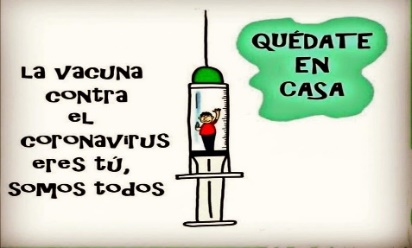                                 Liceo José Victorino Lastarria                                                 Rancagua                             “Formando Técnicos para el mañana”                                    Unidad Técnico-PedagógicaGUÍA DE TRABAJO DE RELIGIÓN  TERCEROS MEDIOSNombre. ______________________ Curso: _________________ Fecha: ______________Profesora: Rosalba Rojas San Martin.Semana: lunes 01 al viernes 05 de junio de 2020OBJETIVOS DE APRENDIZAJE: (OA) Promueva exposiciones de ideas, opiniones, convicciones, sentimientos y experiencias de manera coherente y fundamentada; desarrollando el conocimiento y valoración de las personas y así mantener relaciones que les permitan un desarrollo personal y una convivencia armónica con quienes les rodean.	OBJETIVO DE LA CLASE:  Relacionar tiempos armónicos favorables, apreciando el valor de la. Generosidad, filantropía y efecto social.INSTRUCCIONES: Desarrolle las siguientes actividades y copie pregunta y respuesta en Word enviándolas al correo del docente. rojaschagua@gmail.com. No olvide destacar objetivos, fecha y actividades.Contenidos: Valores generosidad-filantropía, efecto social.ACTIVIDAD: 1° Transcribe desde tu biblia o usa el internet (Google) e investiga los siguientes conceptos:2º ¿Qué son las parábolas? ¿Qué es la filantropía? ¿Qué hacen los filantrópicos?_________________________________________________________________________________________________________________________________________________________________________________________________________________________________________________________                                                                                         “Más vale dar que recibir”